ПОСТАНОВЛЕНИЕ16 июня  2020 года								№  125-2-1с. ПокровскоеВ связи с досрочным прекращением полномочий члена участковой  избирательной комиссии Неклиновского района Ростовской области с правом решающего голоса  № 1277 Свердловой А.В. (постановление от 16.06. 2020г. № 125-1-1), в соответствии  п.11, ст.29 Федерального закона от 12 июня 2002 года № 67-ФЗ «Об основных гарантиях  избирательный прав и права на участие в референдуме граждан Российской Федерации» и постановлением Территориальной избирательной комиссии Неклиновского района от 21 августа 2018 года № 82-1 «О зачислении в резерв составов участковых комиссий избирательных участков, участков референдума», Территориальная избирательная комиссия Неклиновского  районаПОСТАНОВЛЯЕТ:Назначить членом  участковой избирательной комиссии Неклиновского района Ростовской области № 1277 с правом решающего голоса Направить настоящее постановление в участковую избирательную комиссию Неклиновского района № 1277.Контроль за исполнением постановления возложить на секретаря территориальной избирательной комиссии Неклиновского района Ростовской области Харченко Н.А.Председатель комиссии						М.Ю. СафоновСекретарь комиссии						Н.А. ХарченкоПОСТАНОВЛЕНИЕ16 июня  2020 года								№  125-2-2с. ПокровскоеВ связи с досрочным прекращением полномочий члена участковой  избирательной комиссии Неклиновского района Ростовской области с правом решающего голоса  № 1332 Гришун О.С. (постановление от 16.06. 2020г. № 125-1-2), в соответствии  п.11, ст.29 Федерального закона от 12 июня 2002 года № 67-ФЗ «Об основных гарантиях  избирательный прав и права на участие в референдуме граждан Российской Федерации» и постановлением Территориальной избирательной комиссии Неклиновского района от 18 марта 2020 года № 119-1 «О дополнительном зачислении в резерв составов участковых комиссий избирательных участков, участков референдума», Территориальная избирательная комиссия Неклиновского  районаПОСТАНОВЛЯЕТ:Назначить членом  участковой избирательной комиссии Неклиновского района Ростовской области № 1332 с правом решающего голоса 2.Направить настоящее постановление в участковую избирательную комиссию Неклиновского района № 1332.3.Контроль за исполнением постановления возложить на секретаря территориальной избирательной комиссии Неклиновского района Ростовской области Харченко Н.А.Председатель комиссии						М.Ю. СафоновСекретарь комиссии						Н.А. ХарченкоПОСТАНОВЛЕНИЕ16 июня  2020 года								№  125-2-3с. ПокровскоеВ связи с досрочным прекращением полномочий члена участковой  избирательной комиссии Неклиновского района Ростовской области с правом решающего голоса  № 1316 Силенко Е.В. (постановление от 16.06. 2020г. № 125-1-3), Силенко П.А. (постановление от 16.06. 2020г. № 125-1-3) в соответствии  п.11, ст.29 Федерального закона от 12 июня 2002 года № 67-ФЗ «Об основных гарантиях  избирательный прав и права на участие в референдуме граждан Российской Федерации» и постановлением Территориальной избирательной комиссии Неклиновского района от 21 августа 2018 года № 82-1 «О зачислении в резерв составов участковых комиссий избирательных участков, участков референдума», Территориальная избирательная комиссия Неклиновского  районаПОСТАНОВЛЯЕТ:1.Назначить членом  участковой избирательной комиссии Неклиновского района Ростовской области № 1316 с правом решающего голоса 2.Направить настоящее постановление в участковую избирательную комиссию Неклиновского района № 1316.3.Контроль за исполнением постановления возложить на секретаря территориальной избирательной комиссии Неклиновского района Ростовской области Харченко Н.А.Председатель комиссии						М.Ю. СафоновСекретарь комиссии						Н.А. ХарченкоПОСТАНОВЛЕНИЕ16 июня  2020 года								№  125-2-4с. ПокровскоеВ связи с досрочным прекращением полномочий члена участковой  избирательной комиссии Неклиновского района Ростовской области с правом решающего голоса  № 1335 Куропатка Л.В..(постановление от 16.06. 2020г. № 125-1-4), в соответствии  п.11, ст.29 Федерального закона от 12 июня 2002 года № 67-ФЗ «Об основных гарантиях  избирательный прав и права на участие в референдуме граждан Российской Федерации» и постановлением Территориальной избирательной комиссии Неклиновского района от 21 августа 2018 года № 82-1 «О зачислении в резерв составов участковых комиссий избирательных участков, участков референдума», Территориальная избирательная комиссия Неклиновского  районаПОСТАНОВЛЯЕТ:1.Назначить членом  участковой избирательной комиссии Неклиновского района Ростовской области № 1335 с правом решающего голоса 2.Направить настоящее постановление в участковую избирательную комиссию Неклиновского района № 1335.3.Контроль за исполнением постановления возложить на секретаря территориальной избирательной комиссии Неклиновского района Ростовской области Харченко Н.А.Председатель комиссии						М.Ю. СафоновСекретарь комиссии						Н.А. ХарченкоТЕРРИТОРИАЛЬНАЯ ИЗБИРАТЕЛЬНАЯ  КОМИССИЯНЕКЛИНОВСКОГО РАЙОНА  РОСТОВСКОЙ  ОБЛАСТИО назначении члена участковой избирательной комиссии Неклиновского района Ростовской области с правом решающего голоса № 1277 из резерва составов участковых комиссий избирательных участков, участков референдума Неклиновского района Ростовской области№ п/пФамилия, имя, отчество члена участковой избирательной комиссии с правом решающего голосаСубъект предложения кандидатуры в состав избирательной комиссииКлевцова Наталья ВасильевнаСобрание избирателей по месту жительстваТЕРРИТОРИАЛЬНАЯ ИЗБИРАТЕЛЬНАЯ  КОМИССИЯНЕКЛИНОВСКОГО РАЙОНА  РОСТОВСКОЙ  ОБЛАСТИО назначении члена участковой избирательной комиссии Неклиновского района Ростовской области с правом решающего голоса № 1332 из резерва составов участковых комиссий избирательных участков, участков референдума Неклиновского района Ростовской области№ п/пФамилия, имя, отчество члена участковой избирательной комиссии с правом решающего голосаСубъект предложения кандидатуры в состав избирательной комиссии1.Пятецкая Юлия СергеевнаРегиональное отделение Всероссийской политической партии  ПАРТИЯ ЗА СПРАВЕДЛИВОСТЬ! В Ростовской областиТЕРРИТОРИАЛЬНАЯ ИЗБИРАТЕЛЬНАЯ  КОМИССИЯНЕКЛИНОВСКОГО РАЙОНА  РОСТОВСКОЙ  ОБЛАСТИО назначении члена участковой избирательной комиссии Неклиновского района Ростовской области с правом решающего голоса № 1316 из резерва составов участковых комиссий избирательных участков, участков референдума Неклиновского района Ростовской области№ п/пФамилия, имя, отчество члена участковой избирательной комиссии с правом решающего голосаСубъект предложения кандидатуры в состав избирательной комиссии1.Назарова Ольга ИвановнаСобрание избирателей по месту жительства 2.Фишер Ольга ВладимировнаСобрание избирателей по месту жительстваТЕРРИТОРИАЛЬНАЯ ИЗБИРАТЕЛЬНАЯ  КОМИССИЯНЕКЛИНОВСКОГО РАЙОНА  РОСТОВСКОЙ  ОБЛАСТИО назначении члена участковой избирательной комиссии Неклиновского района Ростовской области с правом решающего голоса № 1335 из резерва составов участковых комиссий избирательных участков, участков референдума Неклиновского района Ростовской области№ п/пФамилия, имя, отчество члена участковой избирательной комиссии с правом решающего голосаСубъект предложения кандидатуры в состав избирательной комиссии1.Панченко Галина ДмитриевнаРегиональное отделение Всероссийской политической партии  ПАРТИЯ ЗА СПРАВЕДЛИВОСТЬ! В Ростовской области 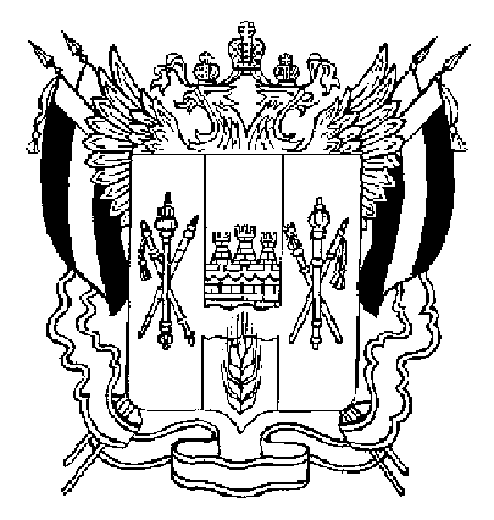 